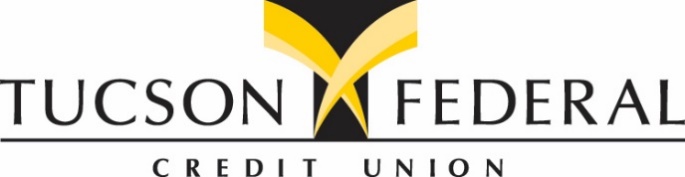 Susan Stansberry to Retire from Tucson Federal Credit UnionTucson, AZ – Tucson Federal Credit Union (TFCU) announced today that Susan Stansberry, TFCU President and CEO, will be retiring effective January 1, 2022.Stansberry began her career with TFCU in 1990 and has served as President and CEO since 2007. Under her leadership, TFCU has grown from 38,000 members to over 68,000 members and credit union assets have grown from $219 million to $630 million. During Stansberry’s tenure as President and CEO, she served as a champion for creating a community focus that has led to over 23,000 hours of employee volunteer time in the community, as well as over $1.5 million in financial donations through the TFCU Gives program.TFCU Board of Directors Chairman, Bryan Benz, said, “Susan has contributed over 30 years of experience to TFCU, and her achievements will not be forgotten. She has been a mentor to many, and her influence has made a long-lasting impact on generations of professionals at the credit union. On behalf of the board, I want to thank Susan for all she has done to create a culture of development and progress at TFCU.”“Time and time again, Susan has proven her passion for people, this community, and workplace culture. Since becoming CEO, she has remained committed to creating a workplace that is filled with authentic communication, empathy, attention to family, and going above and beyond an ‘open door policy.’ Congratulations on your next adventure, Susan!”, said Trish Kordas, Chief Cultural Officer.“It’s been my great pleasure to work for Susan Stansberry as TFCU’s CEO. She has been a tremendous leader who has shown that through compassion and a commitment to serving others in the community, individuals and companies can both prosper. Susan has successfully led TFCU through challenging times and leaves the credit union in a better financial position than ever. Thank you, Susan, and congratulations!” said Jason Zeider, Chief Digital Officer of TFCU. Ellen Yacovone, Chief CUSO Officer of TFCU said, “It has been my honor and great pleasure to work with Susan the past 12 years.  Thanks to Susan’s leadership, TFCU is not only a top-rated credit union financially, but also one that actively gives back to the community with both dollars and hours.”Stansberry played a critical role in the development of the Multicultural Empowerment Center, which TFCU will be opening in November of 2021 as a community center focused on providing financial education and employment resources. “It has been a great privilege for me to serve the membership of TFCU and to help guide the strategy of meeting the needs of our members and the greater community at large.”, said Stansberry.“Susan has been a visionary for TFCU employees and members while leading with compassion and integrity.”, said Stacey Wilkerson, Chief Financial Officer of TFCU.TFCU was founded in 1937 as Tucson Teachers Federal Credit Union. TFCU is a not-for-profit financial cooperative governed by a volunteer Board of Directors. Membership is open to anyone who lives, works, worships, volunteers, or attends school in Pima County.  Today, TFCU has grown to over 68,000 members and six locations in Tucson and Sahuarita.  Their growth and success come from those members who use their services, a dedicated group of volunteers who are elected by their members to represent them, and a great staff who execute the mission of creating opportunities in our community through service, education, and access.# # # 